PRAKATAAlhamdulilllah, Terima kasih kepada rakan-rakan guru dan team sumberpendidikan kerana menyediakan RPT 2023/2024 untuk kegunaan guru-guru di Malaysia.
Muaturun Percuma…
 **DILARANG UNTUK MENGAMBIL SEBARANG BENTUK DAN JENIS KEUNTUNGAN DARIPADA PIHAK KAMI DAN WEB INI SAMA ADA SECARA LANGSUNG ATAU TIDAK LANGSUNG.**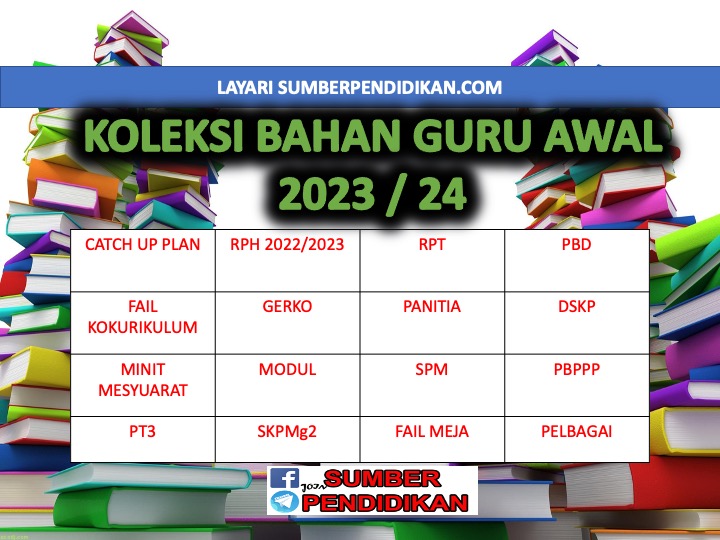 SCHEME OF WORK ENGLISH LANGUAGE FORM 3YEAR 2023/2024*NTB = NON TEXTBOOK BASED LESSON, TB = TEXTBOOK BASED LESSONWEEKTYPESLESSONPAGE(SOW)THEMEUNIT(CLOSE UP)WEEK 1KUMPULAN A19 March – 23 March 2024KUMPULAN B20 March – 24 March 2024TB1, 2, 327 - 29People and CultureFamily TiesWEEK 2KUMPULAN A26 March – 30 March 2023KUMPULAN B27 March – 31 March 2023TB4, 5, 630 - 32People and CultureFamily TiesWEEK 3KUMPULAN A2 April – 6 April 2023KUMPULAN B3 April – 7 April 2023TB7, 8, 933 - 35People and CultureFamily TiesWEEK 4KUMPULAN A9 April – 13 April 2023KUMPULAN B10 April – 14 April 2023WEEK 5KUMPULAN A16 April – 20 AprilKUMPULAN B17 April – 21 AprilNTB1036N/ATeacher to selectWEEK 4KUMPULAN A9 April – 13 April 2023KUMPULAN B10 April – 14 April 2023WEEK 5KUMPULAN A16 April – 20 AprilKUMPULAN B17 April – 21 AprilTB11, 1237 – 38People and CultureFood,Food, Food!KUMPULAN A23 April – 27 April 2023KUMPULAN B24 April – 28 April 2023Cuti Pertengahan Penggal 1WEEK 6KUMPULAN A30 April – 4 May 2023KUMPULAN B1 May – 5 May 2023TB13, 14, 1539 - 41People and CultureFood,Food, Food!WEEK 7KUMPULAN A7 May – 11 May 2023KUMPULAN B8 May – 12 May 2023WEEK 8KUMPULAN A14 May – 18 May 2023KUMPULAN B15 May – 19 May 2023TB16, 1742 - 43People and CultureFood,Food, Food!WEEK 9KUMPULAN A21 May – 25 May 2023KUMPULAN B22 May – 26 May 2023TB18, 19, 2044 – 45People and CultureFood,Food, Food!WEEK 9KUMPULAN A21 May – 25 May 2023KUMPULAN B22 May – 26 May 2023NTB2046N/ATeacher to selectKUMPULAN A28 May – 1 June 2023KUMPULAN B29 May – 2 June 2023Cuti Penggal 1WEEK 10KUMPULAN A4 June – 8 June 2023KUMPULAN B5 June – 9 June 2023TB21, 22, 2347 – 49Health and EnvironmentThe Wonders of NatureWEEK 11KUMPULAN A11 June – 15 June 2023KUMPULAN B12 June – 16 June 2023TB24, 25, 2650 - 52Health and EnvironmentThe Wonders of NatureWEEK 12KUMPULAN A18  – 22 June 2023KUMPULAN B19  – 23 June 2023TB27, 28, 2953 - 55Health and EnvironmentThe Wonders of NatureWEEK 13KUMPULAN A25 June – 29 June 2023KUMPULAN B26 June – 30 June 2023WEEK 14KUMPULAN A2 July – 6 July 2023KUMPULAN B3 July – 7 July 2023NTB3056N/ATeacher to selectWEEK 13KUMPULAN A25 June – 29 June 2023KUMPULAN B26 June – 30 June 2023WEEK 14KUMPULAN A2 July – 6 July 2023KUMPULAN B3 July – 7 July 2023TB31, 3257 - 58Health and EnvironmentSpecial RelationshipsWEEK 15KUMPULAN A9 July – 13 July 2023KUMPULAN B10 July – 14 July 2023TB33, 34, 3559 - 61Health and EnvironmentSpecial RelationshipsWEEK 16KUMPULAN A16 July – 20 July 2023KUMPULAN B17 July – 21 July 2023TB36, 37, 3862 - 65Health and EnvironmentSpecial RelationshipsWEEK 17KUMPULAN A23 July – 27 July 2023KUMPULAN B24 July – 28 July 2023TB3965Health and EnvironmentSpecial RelationshipsWEEK 17KUMPULAN A23 July – 27 July 2023KUMPULAN B24 July – 28 July 2023NTB4066N/ATeacher to selectWEEK 18KUMPULAN A30 July – 3 August 2023KUMPULAN B31 July – 4 August 2023TB41, 42, 4367 - 69Science and TechnologyA Place to Call HomeWEEK 19KUMPULAN A6 August – 10 August 2023KUMPULAN B7 August – 11 August 2023TB44, 45, 4670 - 72Science and TechnologyA Place to Call HomeWEEK 20KUMPULAN A13 August – 17 August 2023KUMPULAN B14 August – 18 August 2023TB47, 48, 4973 - 75Science and TechnologyA Place to Call HomeWEEK 21KUMPULAN A20 August – 24 August 2023KUMPULAN B21 August – 25 August 2023KUMPULAN A27 August –  31 August 2023KUMPULAN B28 August –  1 Sept 2023Cuti Penggal 2WEEK 22KUMPULAN A3 Sept – 7 Sept 2023KUMPULAN B4 Sept – 8 Sept 2023WEEK 23KUMPULAN A10 Sept – 14 Sept 2023KUMPULAN B11 Sept – 15 Sept 2023NTB5076N/ATeacher to selectWEEK 22KUMPULAN A3 Sept – 7 Sept 2023KUMPULAN B4 Sept – 8 Sept 2023WEEK 23KUMPULAN A10 Sept – 14 Sept 2023KUMPULAN B11 Sept – 15 Sept 2023TB51, 5276 - 78Health and EnvironmentReady, Steady, Go!WEEK 24KUMPULAN A17 Sept –  21 Sept 2023KUMPULAN B18 Sept –  22 Sept 2023TB53, 54, 5579 – 81Health and EnvironmentReady, Steady, Go!WEEK 22KUMPULAN A3 Sept – 7 Sept 2023KUMPULAN B4 Sept – 8 Sept 2023TB56, 57(REVISION)82N/ATeacher to selectWEEK 22KUMPULAN A3 Sept – 7 Sept 2023KUMPULAN B4 Sept – 8 Sept 2023TB5883Health and EnvironmentReady, Steady, Go!WEEK 25KUMPULAN A24 Sept – 28 Sept 2023KUMPULAN B25 Sept – 29 Sept 2023TB59, 6084 – 85Health and EnvironmentReady, Steady, Go!WEEK 25KUMPULAN A24 Sept – 28 Sept 2023KUMPULAN B25 Sept – 29 Sept 2023NTB6186N/ATeacher to selectWEEK 26KUMPULAN A1 Oktober – 5 Oktober 2023KUMPULAN B2 Oktober – 6 Oktober 2023TB62, 63, 6487 – 89Health and EnvironmentExtreme SituationsWEEK 27KUMPULAN A8 Oktober – 12 Oktober 2023KUMPULAN B9 Oktober – 13 Oktober 2023TB65, 66, 6790 – 92Health and EnvironmentExtreme SituationsWEEK 28KUMPULAN A15 Oktober – 19 Oktober 2023KUMPULAN B16 Oktober – 20 Oktober 2023TB68, 69, 7093 - 95Health and EnvironmentExtreme SituationsWEEK 29KUMPULAN A22 Oktober – 26 Oktober 2023KUMPULAN B23 Oktober – 27 Oktober 2023NTB7196N/ATeacher to selectWEEK 29KUMPULAN A22 Oktober – 26 Oktober 2023KUMPULAN B23 Oktober – 27 Oktober 2023TB72, 7397 – 98People and CultureTime to SpareWEEK 30KUMPULAN A29 Oktober – 2 November 2023KUMPULAN B30 Oktober – 3 November 2023TB74, 7599–100People and CultureTime to SpareWEEK 31KUMPULAN A5 November – 9 November 2023KUMPULAN B6 November – 10 November 2023TB76, 77, 78101-103People and CultureTime to SpareWEEK 32KUMPULAN A12 November –16 November 2023KUMPULAN B13 November –17 November 2023TB79, 80104-105People and CultureTime to SpareWEEK 32KUMPULAN A12 November –16 November 2023KUMPULAN B13 November –17 November 2023NTB81106N/ATeacher to selectWEEK 33KUMPULAN A19 November – 23 November 2023KUMPULAN B20 November – 24 November 2023TB82, 83, 84107-109Science and TechnologyHigh-Tech WorldWEEK 34KUMPULAN A26 November – 30 November 2023KUMPULAN B27 November –  1 December 2023TB85, 86, 87110-112Science and TechnologyHigh-Tech WorldWEEK 35KUMPULAN A3 December – 7 December 2023KUMPULAN B4 December – 8 December 2023TB88, 89, 90113-115Science and TechnologyHigh-Tech WorldWEEK 36KUMPULAN A10 December – 14 December 2023KUMPULAN B11 December – 15 December 2023NTB91116N/ATeacher to selectWEEK 36KUMPULAN A10 December – 14 December 2023KUMPULAN B11 December – 15 December 2023TB92, 93117-118People and CultureThat’s EntertainmentKUMPULAN A17 December – 21 December 2023KUMPULAN B18 December – 22 December 2023Cuti Penggal 3KUMPULAN A24 December – 28 December 2023KUMPULAN B25 December – 29 December 2023Cuti Penggal 3WEEK 37KUMPULAN A31 December –4 January 2024KUMPULAN B1 January –5 January 2024TB94, 95, 96119-121People and CultureThat’s EntertainmentWEEK 38KUMPULAN A7 January – 11 January 2024KUMPULAN B8 January – 12 January 2024TB97, 98, 99122-124People and CultureThat’s EntertainmentWEEK 39KUMPULAN A14 January – 18 January 2024KUMPULAN B15 January – 19 January 2024TB100125People and CultureThat’s EntertainmentWEEK 39KUMPULAN A14 January – 18 January 2024KUMPULAN B15 January – 19 January 2024NTB101126N/ATeacher to selectTB102, 103, 104127-129People and CultureLessons to LearnWEEK 40KUMPULAN A21 January – 25 January 2024KUMPULAN B22 January – 26 January 2024TB105130People and CultureLessons to LearnWEEK 40KUMPULAN A21 January – 25 January 2024KUMPULAN B22 January – 26 January 2024TB/NTB106
(REVISION)131N/ATeacher to selectWEEK 40KUMPULAN A21 January – 25 January 2024KUMPULAN B22 January – 26 January 2024TB107132People and CultureLessons to LearnNTB108133N/ATeacher to selectWEEK 41KUMPULAN A28 January – 1 February 2024KUMPULAN B29 January – 2 February 2024TB109, 110
(REVISION)134 - 135N/ATeacher to selectNTB111 – 112
(PBL)136N/ATeacher to select